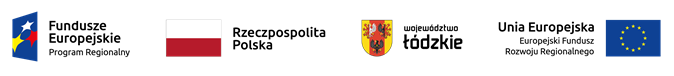 Informacja o umowie o dofinansowanie projektu zawartej w ramach naboru nr RPLD.06.01.01-IP.03-10-001/22, Poddziałanie VI.1.1 Dziedzictwo kulturowe 
i infrastruktura kultury – ZITInformacja o umowie o dofinansowanie projektu zawartej w ramach naboru nr RPLD.06.01.01-IP.03-10-001/22, Poddziałanie VI.1.1 Dziedzictwo kulturowe 
i infrastruktura kultury – ZITInformacja o umowie o dofinansowanie projektu zawartej w ramach naboru nr RPLD.06.01.01-IP.03-10-001/22, Poddziałanie VI.1.1 Dziedzictwo kulturowe 
i infrastruktura kultury – ZITInformacja o umowie o dofinansowanie projektu zawartej w ramach naboru nr RPLD.06.01.01-IP.03-10-001/22, Poddziałanie VI.1.1 Dziedzictwo kulturowe 
i infrastruktura kultury – ZITInformacja o umowie o dofinansowanie projektu zawartej w ramach naboru nr RPLD.06.01.01-IP.03-10-001/22, Poddziałanie VI.1.1 Dziedzictwo kulturowe 
i infrastruktura kultury – ZITInformacja o umowie o dofinansowanie projektu zawartej w ramach naboru nr RPLD.06.01.01-IP.03-10-001/22, Poddziałanie VI.1.1 Dziedzictwo kulturowe 
i infrastruktura kultury – ZITInformacja o umowie o dofinansowanie projektu zawartej w ramach naboru nr RPLD.06.01.01-IP.03-10-001/22, Poddziałanie VI.1.1 Dziedzictwo kulturowe 
i infrastruktura kultury – ZITInformacja o umowie o dofinansowanie projektu zawartej w ramach naboru nr RPLD.06.01.01-IP.03-10-001/22, Poddziałanie VI.1.1 Dziedzictwo kulturowe 
i infrastruktura kultury – ZITLp. Numer umowyNazwa Wnioskodawcy Tytuł    projektuCałkowita wartość projektu (PLN)  Dofinansowanie (PLN)Wnioskowane dofinansowanie z EFRR (PLN)Data zawarcia umowy1UDA-RPLD.06.01.01-10-0002/23-00Gmina AndrespolRozbudowa bazy kulturalnej na terenie Gminy Andrespol5 466 637,483 707 851,913 707 851,9117-11-2023RAZEMRAZEMRAZEMRAZEMRAZEM3 707 851,913 707 851,91